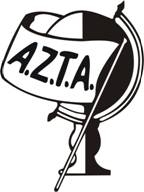 ASSOCIATION OF ZIMBABWE TRAVEL AGENTSCategories for the Annual AZTA AwardsCATEGORY DEFINITIONSTO QUALIFY: All properties must be registered with Zimbabwe Tourism Authority ( ZTA ) and have a valid ZTA license.Best City Hotel: +25 roomsA hotel with 25 rooms and above in the following areas: 
Harare, Chitungwiza, Bulawayo, Gweru, Mutare, Masvingo, Kwekwe and Kadoma.“Hotel means a classified commercial accommodation
establishment which lets furnished rooms or suites to transitory
clientele who does not reside in the establishment and is permanently in use throughout the year.” – Minister of Environment and Tourism section 57 of the Tourism Act (Chapter 14:20)Best Resort Hotel: +25 roomsA hotel with 25 rooms and above in resort areas such as:  Bvumba, Kariba, Victoria Falls, Nyanga, Great Zimbabwe, Hwange and so
on.“Hotel means a classified commercial accommodation
establishment which lets furnished rooms or suites to transitory
clientele who does not reside in the establishment and is permanently in use throughout the year.” – Minister of Environment and Tourism section 57 of the Tourism Act (Chapter 14:20)Best Tour Operator:A company operating in Zimbabwe selling packages into and around Zimbabwe but not providing the actual services i.e. transfers, adventure or other.Best Service Provider/ Ground Handler:A company operating in Zimbabwe providing transfers, adventure or other activities into and around Zimbabwe.Best Car Hire:A company renting out passenger or commercial vehicles, in whole or in part for tourism use, within Zimbabwe.Best Regional Airline:An airline operating to and from Zimbabwe and serving routes within the SADC region only.Best International Airline:An airline operating to and from Zimbabwe and offering services to destinations beyond the SADC region.Best Offline Carrier:An airline not operating to or from Zimbabwe but which has active sales operations aimed at the Zimbabwean market.Environmental Award:In recognition of effort or achievement, in the area of conservation or environmental protection and enhancement.NEW CATEGORIESBest Safari Camp – Tented: - 24 roomsA small safari camp of less than 24 rooms located in a nature
area with the majority of its accommodations being tented/constructed of canvas .i.e tented cottages“Safari Camp means a removable or semi-permanent accommodation establishment for tourists or visitors of small capacity consisting of individual units located in natural surroundings and built in traditional style” – Minister of Environment and Tourism section 57 of the Tourism Act (Chapter 14:20)Best Safari Establishment – non-Tented: - 24 roomsA small property of less than 24 rooms located in a nature area with the majority of its accommodations being of permanent structure, offering activities to guests.Best Mobile Safari Operator: - 16 guests/ 8 unitsA non-permanent camping product catering for a maximum of 16 guests operated by a fully licensed professional guide.Best Boutique Hotel: - 24 roomsA boutique hotel is a permanent hotel that features an intimate and stylish appearance, and provides impeccable amenities, usually of varying size but limited to a maximum of 24 rooms, in unique or intimate settings with full service accommodations.Best Guest-house or Bed & Breakfast: - 15 bedroomsA guest-house or bed & breakfast with 15 bedrooms or less within an urban area.Best Self-Catering:“Self-Catering accommodation means a classified commercial accommodation establishment for tourists or visitors of small capacity consisting of private or purpose-built property providing self-catering facilities.” – Minister of Environment and Tourism section 57 of the Tourism Act (Chapter 14:20)Best New Establishment:A new property that has opened in the last 2 years.